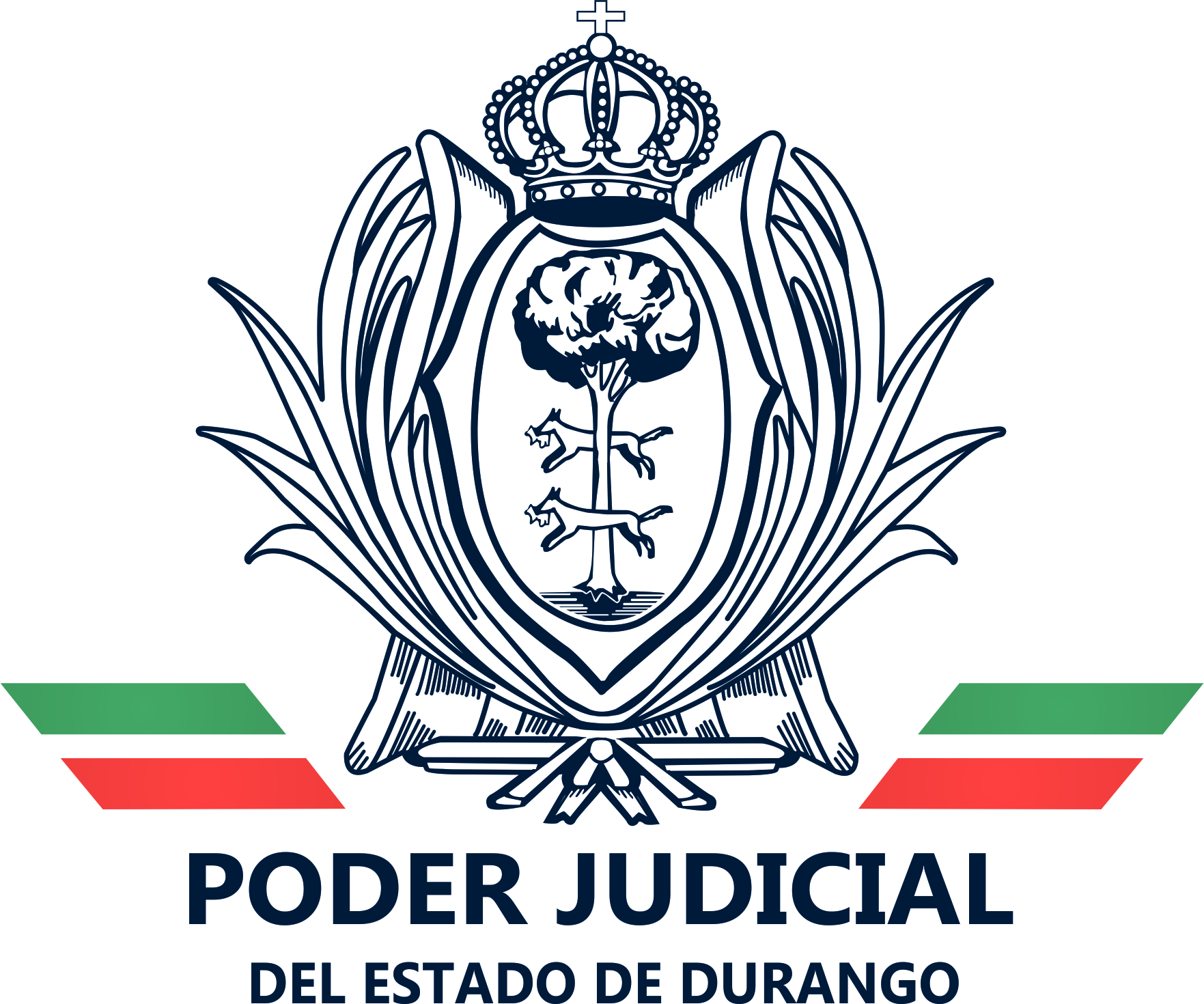 CONSEJO DE LA JUDICATURA DIRECCIÓN DE INFORMÁTICA REGISTRO DE LITIGANTES PARA EL SERVICIODE ENVÍO DE ACUERDOS DE EXPEDIENTE VÍA CORREOELECTRÓNICO DEL SISTEMA EXPEDIENTE VIRTUALFORMATO DE REGISTRO DE LITIGANTES PARA EL SERVICIO DE ENVIO DE ACUERDOS DE EXPEDIENTE VIA CORREO ELECTRÓNICO DEL SISTEMA EXPEDIENTE VIRTUALPROCEDIMIENTO:Leer la carta compromiso del servicio y el aviso de privacidad y si esta de acuerdo con lo establecido firmarla.Rellenar el formato de registro de litigantes para el servicio de envío de acuerdos de expediente.Rellenar el formato de relación de expedientes en trámite, donde especifica; el uzgado, número de expediente y el carácter que tiene en el expediente (Actor/demandado).Copia de Cédula Profesional.Presentarestos formatos y la copia de la cédula profesional en la Dirección de Infomática de lunes a viernes de 9:00 a 15:00 y de 18:00 a 20:00 horas.Informes: Tels. Directo (618) 813-7996 o en 811-4712 ext. 227.Correo electrónico: informática@pjdgo.gob.mx  CARTA COMPROMISO DE USO DEL SERVICIO DE ENVIO DE ACUERDOS DE EXPEDIENTE VIA CORREO ELECTRÓNICO DEL SISTEMA EXPEDIENTE VIRTUALMediante la presente me comprometo a cumplir y respetar las disposiciones administrativas y legales que imponga el Consejo de la Judicatura del Poder Judicial del Estado de Durango por el Servicio de envío de Acuerdos vía correo electrónico del EXPEDIENTE VIRTUAL para los litigantes que sean parte en un expediente que se encuentre en trámite en los Juzgados de Primera Instancia del Primer Distrito Judicial, tanto en materia Civil, como Familiar y Mercantil.  DESCRIPCIÓN DEL SERVICIOEl Servicio de envío de Acuerdos vía correo electrónico del EXPEDIENTE VIRTUAL, consiste en que el Juzgado que tiene en trámite el expediente, libere un acuerdo; en automático al día hábil siguiente de la liberación del acuerdo se enviará una copia de dicho acuerdo en formato .PDF, al correo electrónico proporcionado en la ficha de registro de este servicio, siempre y cuando, el juzgado no haya catalogado dicho acuerdo para una notificación personal (por cédula).DISPOSICIONES GENERALESDE LA DIRECCIÓN DE INFORMATICA Planear y organizar la operación informática del Servicio de envío de Acuerdos Vía correo electrónico del EXPEDIENTE VIRTUAL;Establecer programas y esquemas generales de uso y de equipamiento;Instalar y mantener en operación los sistemas, programas, licencias y equipo para la operación del servicio de envío de acuerdos vía correo electrónico;Constituirse, para efectos legales, como ventanilla única de recepción y registro de usuarios del Servicio de envío de Acuerdos vía correo electrónico del EXPEDIENTE VIRTUAL; y,Establecer las medidas y mecanismos de control, monitoreo y seguridad en el servicio.DE LOS USUARIOSRegistrarse y firmar la Carta Compromiso de Uso del Servicio de Envío de Acuerdos Vía Correo Electrónico del EXPEDIENTE VIRTUAL;Actualizar sus datos de registro ante la Dirección de Informática y notificar cuando ya no sea parte de un expediente;Todo usuario queda obligado a respetar la confidencialidad de acceso y uso de información a que tiene derecho; y,Deberá dar aviso a Director de Informática del Consejo de la Judicatura, cuando conozca de actividades que no se apeguen a las políticas y normas de uso del Servicio de Envío de Acuerdos Vía Correo Electrónico del EXPEDIENTE VIRTUAL. Victoria de Durango, Dgo., a_____de _______________de 20____________________________________Nombre y FirmaAVISO DE PRIVACIDADEl Tribunal Superior de Justicia del Estado de Durango con domicilio legal en Calle 5 de Febrero Esq. Con Zaragoza Zona Centro C.P. 34000 en la Ciudad de Victoria de Durango, Dgo., es responsable del tratamiento y salvaguarda de sus datos personales recabados por: La Dirección de Informática del Tribunal Superior de Justicia del Estado de Durango con domicilio en Calle 5 de Febrero Esq. con Zaragoza Zona Centro C.P. 34000 en la Ciudad de Vitoria de Durango, Dgo., Teléfono: (618) 811-4112 Ext. 227 con fundamento legal en  el Acuerdo General  Nº 8/2006 del Reglamento del Consejo de la Judicatura  del Poder Judicial del Estado de Durango tiene la atribución de recabar sus datos personales con la siguiente finalidad: 1.- Registrarlo en la base de datos de usuarios externos del sistema Expediente Virtual.2. Enviar por correo electrónico los acuerdos generados en los Juzgados de Primera Instancia del Primer Distrito Judicial que mediante el sistema Expediente Virtual sean liberados y a los cuales tenga la autorización. Es por ello que se le informa que el responsable de la información por usted proporcionada es el Tribunal Superior de Justicia del Estado de Durango por conducto de la Dirección de Informática.Los datos personales que recabamos se refieren a los que usted mismo nos  proporciona mediante el formato de registro y carta compromiso para el servicio de acuerdos vía correo electrónico con objeto de realizar el registro de usuarios externos del Sistema Expediente Virtual.  Los datos que se obtienen de manera directa son entre otros: 1.- Datos generales de identificación del titular:(nombre, domicilio, curp, rfc, profesión, teléfono y correo electrónico)2.- Datos generales de identificación del contacto:(nombre, domicilio, curp, rfc, profesión, teléfono y correo electrónico); y 3.- Datos del despacho u oficina:(nombre, domicilio, curp, rfc, profesión, teléfono y correo electrónico).* Datos personales sensibles como son: Características físicas (Color de ojos, color de cabello, estatura, peso, etc.)Características personales (Tipo de sangre, huella digital, etc.)Datos patrimoniales (Información fiscal, cuentas bancarias, ingresos y egresos, afore, etc.)Datos de identificación (Nombre, domicilio, teléfono, estado civil, firma, etc.)Datos laborales (Puesto, domicilio, correo electrónico, etc.)Datos académicos (Trayectoria educativa, título, número de cédula, etc.)Datos ideológicos (Creencias religiosas, afiliación política y/o sindical)Datos de salud (Estado de salud, historial clínico, etc.)Estos datos son necesarios para proceder a su alta en la base de datos. Sin embargo, en caso de negativa de su parte a proporcionar en todo o en parte la información solicitada por parte de la Dirección de Informática, deberá manifestarlo al titular de dicha área para analizar, de acuerdo al carácter facultativo u obligatorio de datos. Nos comprometemos a que los mismos serán tratados bajo las más estrictas medidas de seguridad que garanticen su confidencialidad, permaneciendo siempre protegidos con contraseña en nuestros sistemas electrónicos y con llave en nuestros archivos físicos. Por lo tanto requerimos de su consentimiento expreso para el tratamiento de sus datos personales sensibles. Usted tiene derecho de acceder a sus datos personales que poseemos y a los detalles del tratamiento de los mismos, así como a rectificarlos en caso de ser inexactos o incompletos; cancelarlos cuando considere que no se requieren para alguna de las finalidades señaladas en el presente aviso de privacidad, estén siendo utilizados para finalidades no consentidas o bien oponerse al tratamiento de los mismos para fines específicos.Los mecanismos que se han implementado para el ejercicio del derecho ARCO mencionado en el párrafo anterior son a través de la presentación de la solicitud respectiva en el Módulo de la Unidad de Transparencia y Acceso a la Información Pública del Tribunal Superior de Justicia del Estado de Durango ubicado en Calle 5 de Febrero Esq. Con Zaragoza Zona Centro C.P. 34000 en la Ciudad de Durango, Dgo. También podrá comunicarse al Teléfono (618) 811-4712  Ext. 227.En todo momento, usted podrá revocar el consentimiento otorgado para el tratamiento de sus datos personales, a fin de que ya no se haga uso de los mismos.  Para ello, es necesario que presente su petición en el módulo de la Unidad de Transparencia y Acceso a la Información Pública del Tribunal Superior de Justicia del Estado de Durango mencionado en el párrafo que antecede. Nos comprometemos a no transferir su información personal a terceros sin su consentimiento, salvo las excepciones previstas en la normativa de Protección de Datos Personales. Si usted no manifiesta su oposición para que sus datos personales sean transferidos, se entenderá que ha otorgado su consentimiento para ello. Nos reservamos el derecho de efectuar en cualquier momento modificaciones o actualizaciones al presente aviso de privacidad, para la atención de reformas legislativas, disposiciones normativas o nuevos requerimientos para la prestación u ofrecimiento de nuestros servicios.Nos comprometemos a mantenerlo informado sobre los cambios que pueda sufrir el presente aviso de privacidad a través de nuestro portal de internet www.pjdgo.gob.mxACEPTO LOS TÉRMINOS ESTABLECIDOS EN EL PRESENTE AVISO DE PRIVACIDADVICTORIA DE DURANGO, DGO., A_____ DE ___________ DE 20___________________________________________________________NOMBRE Y FIRMAFICHA DE REGISTRO DE LITIGANTES PARA EL SERVICIO DE ENVIO DE ACUERDOS DE EXPEDIENTE VIA CORREO ELECTRÓNICO DEL SISTEMA EXPEDIENTE VIRTUALINFORMACIÓN GENERAL:INFORMACIÓN DE CONTACTO:INFORMACIÓN DE LA OFICINA O DESPACHO:COMENTARIOS Y OBSERVACIONES: RELACIÓN DE EXPEDIENTES EN TRÁMITEPrefijo de profesión:Nombre(s):Apellido paterno:Apellido materno:Fecha de nacimiento:Sexo:Domicilio:Telefono fijo:Telefono móvil:Correo electrónico:Cédula profesional:Curp:INE:Prefijo de profesión:Nombre(s):Apellido paterno:Apellido materno:Fecha de nacimiento:Sexo:Domicilio:Telefono fijo:Telefono móvil:Correo electrónico:Parentesco/relaciónNombre o razón social:Domicilio:Telefono fijo:Telefono móvil:Correo electrónico:JUZGADO DE PRIMERA INSTANCIANÚMERO DE EXPEDIENTEESPECIFIQUE EL CARÁCTER DE REPRESENTACIÓN QUE TIENE EN EL EXPEDIENTE Y DESDE QUÉ FECHAESPECIFIQUE EL CARÁCTER DE REPRESENTACIÓN QUE TIENE EN EL EXPEDIENTE Y DESDE QUÉ FECHAJUZGADO DE PRIMERA INSTANCIANÚMERO DE EXPEDIENTEACTORDEMANDADO